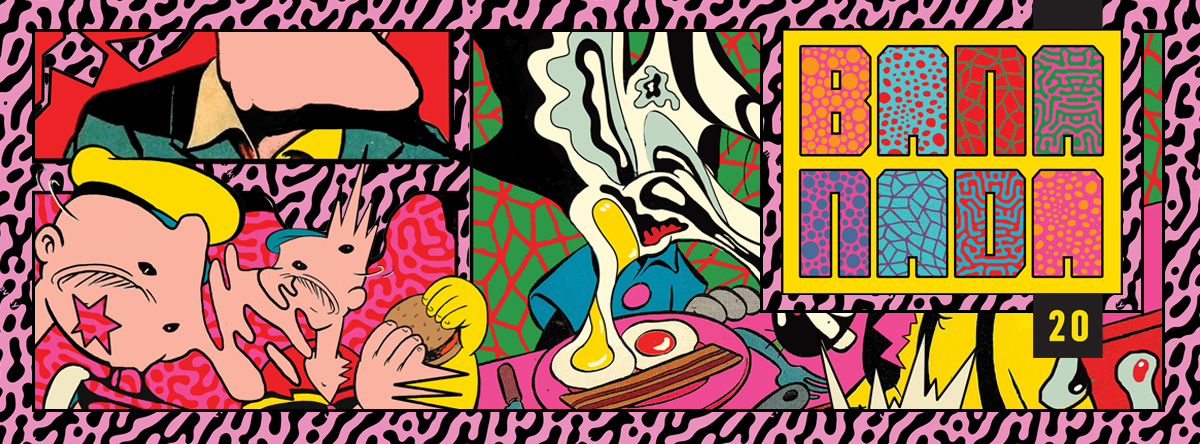 CARTA DE CREDENCIAMENTO / FESTIVAL BANANADA 20 ANOSFestival Bananada 2018 – 7 a 13 de maio – Goiânia, Goiás, Brasil. Caro Jornalista:Estamos recebendo – até o dia 27 de abril - os pedidos de credenciamento para a cobertura do Festival Bananada 2018, que acontece de 7 a 13 de maio, em diversos centros culturais, pubs, casas de shows, e no Passeio das Águas Shopping, em Goiânia. ATENÇÃO: o envio deste pedido não caracteriza a aceitação do mesmo.A solicitação de credenciamento deve ser enviada para o e-mail cajacomunicacao@gmail.com, com os seguintes dados:- Veículo a ser credenciado- Nome do repórter- Nome do fotógrafo/cinegrafista- Telefone e email para contato (MUITO IMPORTANTE)ATENÇÃO:- Os dados devem ser enviados, impreterivelmente, até o dia 27 de abril (sexta-feira), às 19h.- Fotógrafos e cinegrafistas deverão obedecer a possíveis limitações de tempo de cobertura do show de determinados artistas e bandas que tocarão no evento.- Os pedidos serão submetidos à aprovação da produção do evento.- A resposta aos pedidos será enviada no dia 2 de maio, quarta-feira, até 19h.Sobre o Festival BananadaO Bananada celebra 20 anos de convergência musical em 2018. Como uma expoente janela para a música contemporânea mundial, o Bananada está há duas décadas no roteiro de festivais brasileiros. Em toda sua história, o evento sempre se preocupa em realizar um intercâmbio e encontro através da agenda de shows com nomes atuais e importantes da música brasileira, intercalando com atrações internacionais, no meio do Brasil. Mais informações: www.festivalbananada.com.br.Bananada no SpotifyQuer ouvir playlists exclusivas e especiais de bandas, DJs e cantores que integram o line up do #Bananada20? Acesse o perfil do festival no Spotify (“Festival Bananada”) e navegue neste liquidificador musical. Bananada 20 anosDe 7 a 13 de maio de 2018 Local: Pátio externo do Passeio das Águas Shopping, Av. Perimetral Norte, 8303 - Goiânia.Ingressos: www.sympla.com.br/bananada20CONTATOClenon Ferreira (assessoria de imprensa): 62 9 81143545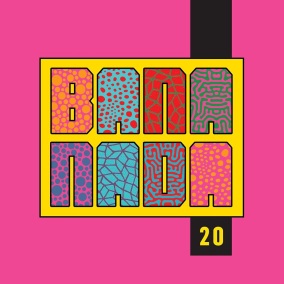 